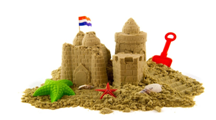 Sand Castle CounselingPatient InformationToday’s Date__________Client’s Name___________________________    Date of Birth_____________	Age_______Parent/Guardian Name______________________________________Address of Parent/Guardian______________________________________________________ Phone number ______________________________Second Parent/Guardian Name _______________________________Address of Parent/Guardian _____________________________________________________Phone number _____________________________Please list all family members living in the home.Name				Relationship to Client			Age		Gender__________________	______________			______	________________________	______________			______	________________________	______________			______	________________________	______________			______	________________________	______________			______	________________________	______________			______	________________________	______________			______	______Name of School _________________________________________ Grade_____________Insurance Company________________________________________________________Name of policy holder ______________________________________________________Card Number _____________________________________________________________Employer ________________________________________________________________How did you find us?Please remember that all payment is due at time of service. It is the responsibility of the parent/guardian to keep this office informed of any changes in the insurance as soon as possible.